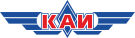 Казанский национальный исследовательский технический университет им. А.Н. Туполева – КАИ (КНИТУ-КАИ)Отдел развития брендаМОНИТОРИНГ СМИ ПО АНТИКОРРУПЦИИ06.08.21Regnum:
В Воронеже суд вынес приговор по делу о миллионных взятках в вузеhttps://regnum.ru/news/3333307.html30.07.21Приговор одному из бывших руководителей Воронежского филиала ФГБОУ ВО «Государственный университет морского и речного флота им. Адмирала С.О. Макарова» вынес в Воронеже суд 29 июля, сообщили в пресс-службе Западного межрегионального следственного управления на транспорте Следственного комитета Российской Федерации.Женщина признана виновной в совершении 34 эпизодов преступлений, предусмотренных ч. 5 ст. 290 УК РФ («Получение взятки группой лиц в крупном размере»). Согласно материалам УФСБ России по Воронежской области и ГУ МВД России по Воронежской области, в период с 2011 по 2020 год бывшие должностные лица вуза получали денежные средства от студентов за успешную сдачу промежуточных аттестаций и защиту выпускных квалификационных работ, общая сумма взяток составила более 3 млн 100 тысяч рублей.Обвиняемая признала свою вину полностью и раскаялась в содеянном. Суд назначил ей наказание в виде двух лет лишения свободы с отбыванием в колонии общего режима со штрафом 6 млн рублей и с лишением права занимать должности в государственных и муниципальных органах, образовательных учреждениях всех уровней сроком на пять лет.Regnum:
В Архангельской области вынесен очередной приговор экс-доценту САФУhttps://regnum.ru/news/3335364.html02.08.21Северодвинский городской суд вынес очередной приговор экс-доценту кафедры северодвинского филиала Северного (Арктического) федерального университета (САФУ) Оксане Чупровой.«За взятки Чупрова предоставляла студентам предоставляла им готовые квалификационные работы и сообщала заранее номера билетов при предстоящей сдаче экзаменов», — сообщили в суде.Приговором суда ей назначено наказание в виде пяти лет лишения свободы с испытательным сроком в три года.Как сообщало ИА REGNUM, ранее суд за аналогичные преступления приговорил Чупрову к 3,5 годам лишения свободы условно.Regnum:
В Саратове бывшего замдекана вуза подозревают в получении крупной взяткиhttps://regnum.ru/news/3335676.html03.08.21В Саратове в отношении бывшего заместителя декана одного из вузов возбуждено уголовное дело по п. «в» ч. 5 ст. 290 УК РФ («Получение должностным лицом взятки в крупном размере»), сообщает СУ СКР по Саратовской области.В период с сентября 2015 года по ноябрь 2019 года замдекана по учебной работе одного из университетов Саратова неоднократно лично получала от студентов взятки путем перечисления денег на ее банковские счета. Вознаграждение предназначалось за получение учащимися положительных оценок при сдаче экзаменов и зачетов, а также общее покровительство в учебе. Общий размер взяток составил не менее 240 тыс. рублей.Противоправные действия должностного лица выявлены сотрудниками ОЭБиПК УМВД России по городу Саратову.Следствие устанавливает все обстоятельства произошедшего. Расследование уголовного дела продолжается.Regnum:
В Воронеже доцент медуниверситета получил срок за 30 взятокhttps://regnum.ru/news/accidents/3336269.html03.08.21Доцент Воронежского государственного медицинского университета признан судом виновным в получении взяток — следствию удалось доказать 30 эпизодов преступлений. Об этом корреспонденту ИА REGNUM сообщили 3 августа в пресс-службе прокуратуры Воронежской области.Как установлено в суде, преподаватель в январе 2019 года получил от старосты одной из учебных групп 450 тысяч рублей в качестве взятки — деньги были собраны со студентов шестого курса фармацевтического факультета. За вознаграждение доцент обещал студентами положительные оценки при проведении государственной итоговой аттестации 2018−2019 учебного года.В ходе следствия и в суде преподаватель свою вину не признал. Однако суд счёл доказательства, представленные государственным обвинителем прокуратуры района, достаточными для вынесения обвинительного приговора.Доценту назначено наказание в виде трёх лет шести месяцев лишения свободы с отбыванием наказания в исправительной колонии общего режима. Также ему запрещено занимать должности, связанные с организационно-распорядительными функциями в образовательных учреждениях, на срок в два с половиной года. Приговор может быть обжалован в течение 10 дней.